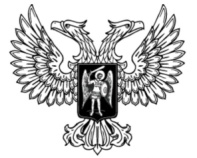 ДонецкАЯ НароднАЯ РеспубликАЗАКОНО РЕЕСТРЕ МУНИЦИПАЛЬНЫХ ДОЛЖНОСТЕЙ В ДОНЕЦКОЙ НАРОДНОЙ РЕСПУБЛИКЕ И О ВНЕСЕНИИ ИЗМЕНЕНИЯ В СТАТЬЮ 3 ЗАКОНА ДОНЕЦКОЙ НАРОДНОЙ РЕСПУБЛИКИ «О МЕСТНОМ САМОУПРАВЛЕНИИ В ДОНЕЦКОЙ НАРОДНОЙ РЕСПУБЛИКЕ»Принят Постановлением Народного Совета 9 ноября 2023 годаСтатья 1. Предмет регулирования настоящего ЗаконаНастоящий Закон в соответствии с Федеральным законом от 6 октября 2003 года № 131-ФЗ «Об общих принципах организации местного самоуправления в Российской Федерации», Законом Донецкой Народной Республики от 14 августа 2023 года № 468-IIHC «О местном самоуправлении в Донецкой Народной Республике» устанавливает Реестр муниципальных должностей в Донецкой Народной Республике.Статья 2. Реестр муниципальных должностей в Донецкой Народной РеспубликеВ Реестр муниципальных должностей в Донецкой Народной Республике включаются должности, устанавливаемые уставами муниципальных образований в Донецкой Народной Республике в соответствии с федеральными законами, законами Донецкой Народной Республики, для непосредственного исполнения лицами, их замещающими, полномочий органов местного самоуправления:1) глава муниципального образования;2) председатель представительного органа муниципального образования;3) заместитель председателя представительного органа муниципального образования;4) председатель комитета (постоянной комиссии) представительного органа муниципального образования;5) депутат представительного органа муниципального образования;6) председатель контрольно-счетного органа муниципального образования;7) заместитель председателя контрольно-счетного органа муниципального образования;8) аудитор контрольно-счетного органа муниципального образования. Статья 3. О внесении изменения в Закон Донецкой Народной Республики «О местном самоуправлении в Донецкой Народной Республике»  Внести в статью 3 Закона Донецкой Народной Республики  от 14 августа 2023 года № 468-IIHC «О местном самоуправлении в Донецкой Народной Республике» (опубликован на официальном сайте Главы Донецкой Народной Республики 17 августа 2023 года) изменение, дополнив часть 2 пунктом 7 следующего содержания:«7) установление Реестра муниципальных должностей в Донецкой Народной Республике.».Статья 4. Вступление в силу настоящего ЗаконаНастоящий Закон вступает в силу со дня его официального опубликования и распространяется на правоотношения, возникшие с 11 сентября 2023 года.ГлаваДонецкой Народной Республики					Д.В. Пушилинг. Донецк9 ноября 2023 года№ 20-РЗ